Département de traduction : rapport 1-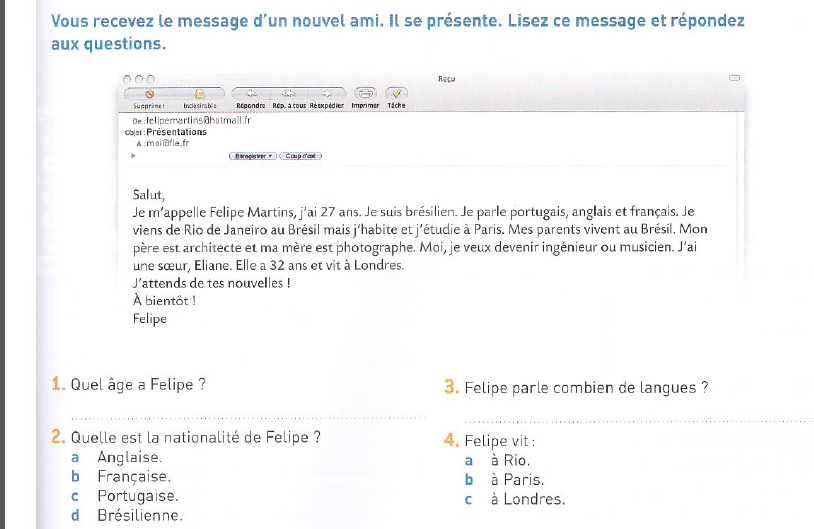 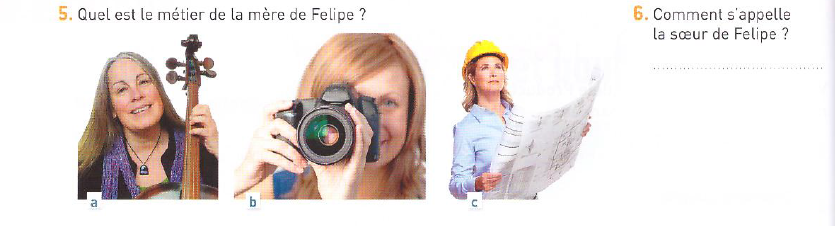 2- 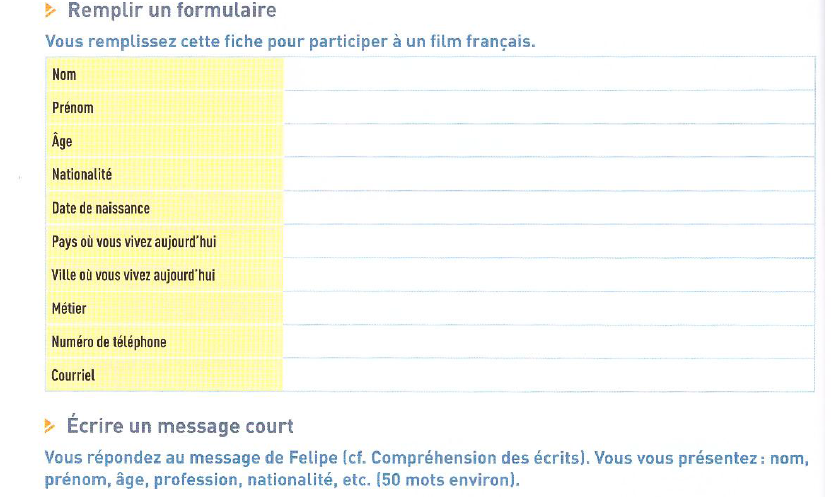 